Rättelser och förtydliganden i Matematik Origo 2b, tredje upplagan, första tryckningen:Var?Står nuSka stås.68, exempel rad 2368 m2368 m2s.76, uppgift 2334 a) x2 + 18x – 81 = 0a) x2 + 18x + 81 = 0s.100, graf uppgift 3115 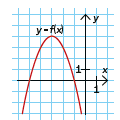 (samma som i uppg. 3116)Korrekt graf: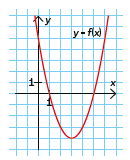 s.133, uppgift 7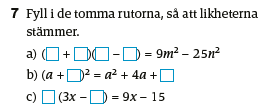 Platsbyte a) och c) 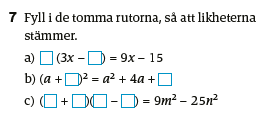 s. 187, uppg. 187 rad 2.Bestäm vinkelns storlek om radien är 8 cm.Bestäm vinkelns storlek. s. 222, andra exemplet b)b) lg √10b) lg √0,1s. 269, uppgift 6163 a) figur 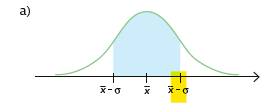 teckenfelSka vara + istället för −s. 273, tabellhuvud kolumn 2kwhkWhs. 304, facit 2158c) (x – ) 2c) (x +) 2s. 305, facit 2330 x2 +  +  = 0x2 +  +  = 0s. 314, facit 4160 första meningenLåt två på udda heltal betecknas av 2k + 1 och 2m + 1, där k och m är godtyckliga positivt heltal.Låt två udda tal betecknas av 2k + 1 och 2m + 1, där k och m är godtyckliga positiva heltal.s. 316, facit 4203Tillagd motivering:För dessa rektanglar är motsvarande vinklar lika stora och förhållandet mellan motsvarande vinklar lika. s. 317, facit 4225Sträckan är 12 cm.Sträckan är 12 cm.s.318, 4247 a)”överensstämmer” och ”sidor””vinklar” och ”sidor”s.319, facit 431660°120°s.319, facit 4325 andra meningen.Fyrhörningen är in inskriven i cirkeln eftersom inte alla hörnen ligger på cirkelns rand.Fyrhörningen är inte inskriven i cirkeln eftersom inte alla hörnen ligger på cirkelns rand.s.324, facit 5238 och 5239Facit till uppgifterna ska byta plats.s. 326 facit 6113Ska stå T.ex. före svarets. 327 facit 6128Ska stå T.ex. före de ritade lådagrammen.